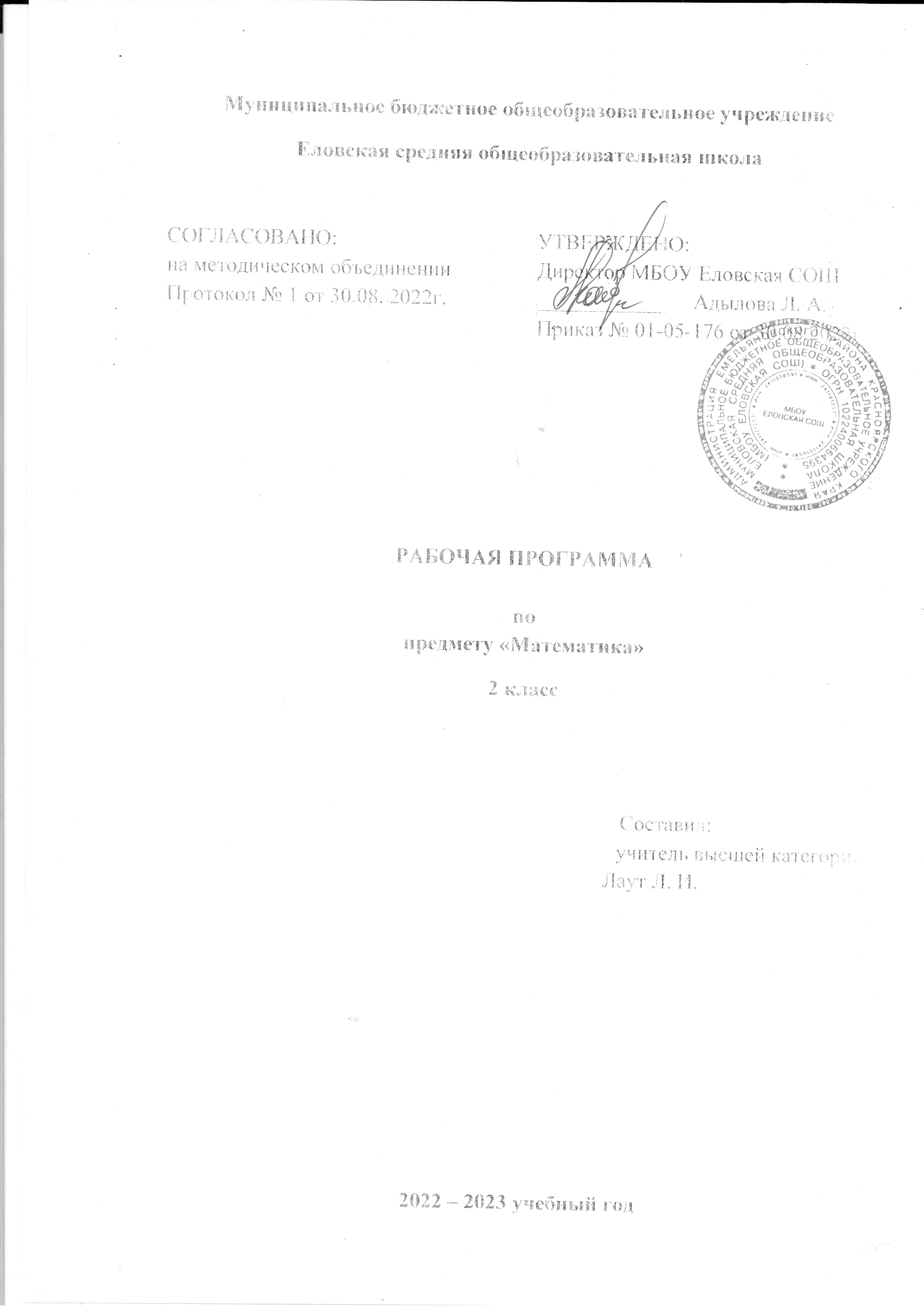   Пояснительная запискаРабочая программа по математике для 2 класса общеобразовательной школы разработана в соответствии с требованиями Федерального государственного образовательного стандарта начального общего образования, авторской программы Моро М.И., Бантовой М.А., Бельтюковой Г.В., Волковой С.И., Степановой С.В.  Основными целями начального обучения математике являются:Математическое развитие младших школьников.Формирование системы начальных математических знаний. Воспитание интереса к математике, к умственной деятельности.         Программа определяет ряд задач, решение которых направлено на достижение основных целей начального математического образования:- формирование элементов самостоятельной интеллектуальной деятельности на основе овладения несложными математическими методами познания окружающего мира (умения устанавливать, описывать, моделировать и объяснять количественные и пространственные отношения); - развитие основ логического, знаково-символического и алгоритмического мышления; - развитие пространственного воображения;-развитие математической речи;-формирование системы начальных математических знаний и умений их применять для решения учебно - познавательных и практических задач;-формирование умения вести поиск информации и работать с ней;-формирование первоначальных представлений о компьютерной грамотности;-развитие познавательных способностей;-воспитание стремления к расширению математических знаний;-формирование критичности мышления;-развитие умений аргументированно обосновывать и отстаивать высказанное суждение, оценивать и   принимать суждения других.Решение названных задач обеспечит осознание младшими школьниками универсальности математических способов познания мира, усвоение начальных математических знаний, связей математики с окружающей действительностью и с другими школьными предметами, а также личностную заинтересованность в расширении математических знаний. Место курса в учебном планеНа изучение математики во 2  классе начальной школы отводится 136 ч (34 учебные недели)  по 4 ч в неделю. Срок реализации программы 1 год.Планируемые результаты изучения курса         Программа обеспечивает достижение выпускниками начальной школы следующих личностных, метапредметных и предметных результатов.Личностные результаты Чувство гордости за свою Родину, российский народ и историю России; Осознание роли своей страны в мировом развитии, уважительное отношение к семейным ценностям, бережное отношение к окружающему миру.Целостное восприятие окружающего мира. Развитую мотивацию учебной деятельности и личностного смысла учения, заинтересованность в приобретении и расширении знаний и способов действий, творческий подход к выполнению заданий.Рефлексивную самооценку, умение анализировать свои действия и управлять ими.Навыки сотрудничества со взрослыми и сверстниками.Установку на здоровый образ жизни, наличие мотивации к творческому труду, к работе на результат.Метапредметные результатыСпособность принимать и сохранять цели и задачи учебной деятельности, находить средства и способы её осуществления.Овладение способами выполнения заданий творческого и поискового характера.Умения планировать, контролировать и оценивать учебные действия в соответствии с поставленной задачей и условиями её выполнения, определять наиболее эффективные способы достижения результата.Способность использовать знаково-символические средства представления информации для создания моделей изучаемых объектов и процессов, схем решения учебно-познавательных и практических задач.Использование речевых средств и средств информационных и коммуникационных технологий для решения коммуникативных и познавательных задач.Использование различных способов поиска (в справочных источниках и открытом учебном информационном пространстве Интернета), сбора, обработки, анализа, организации и передачи информации в соответствии с коммуникативными и познавательными задачами и технологиями учебного предмета, в том числе умение вводить текст с помощью клавиатуры компьютера, фиксировать (записывать) результаты измерения величин и анализировать изображения, звуки, готовить своё выступление и выступать с аудио-, видео- и графическим сопровождением.Овладение логическими действиями сравнения, анализа, синтеза, обобщения, классификации по родовидовым признакам, установления
аналогий и причинно-следственных связей, построения рассуждений, отнесения к известным понятиям.Готовность слушать собеседника и вести диалог; готовность признать возможность существования различных точек зрения и права каждого иметь свою; излагать своё мнение и аргументировать свою точку зрения.Определение общей цели и путей её достижения: умение договариваться о распределении функций и ролей в совместной деятельности, осуществлять взаимный контроль в совместной деятельности, адекватно оценивать собственное поведение и поведение окружающих.Овладение начальными сведениями о сущности и особенностях объектов и процессов в соответствии с содержанием учебного предмета «математика».Овладение базовыми предметными и межпредметными понятиями, отражающими существенные связи и отношения между объектами и процессами. Умение работать в материальной и информационной среде начального общего образования (в том числе с учебными моделями) в соответствии с содержанием учебного предмета «Математика».Предметные результатыИспользование приобретённых математических знаний для описания и объяснения окружающих предметов, процессов, явлений, а также для оценки их количественных и пространственных отношений.Овладение основами логического и алгоритмического мышления, пространственного воображения и математической речи, основами счёта, измерения, прикидки результата и его оценки, наглядного представления данных в разной форме (таблицы, схемы, диаграммы), записи и выполнения алгоритмов.Приобретение начального опыта применения математических знаний для решения учебно-познавательных и учебно-практических задач.Умения выполнять устно и письменно арифметические действия с числами и числовыми выражениями, решать текстовые задачи, выполнять и строить алгоритмы и стратегии в игре, исследовать, распознавать и изображать геометрические фигуры, работать с таблицами, схемами, графиками и диаграммами, цепочками, представлять, анализировать и интерпретировать данные.ПредметныеЧИСЛА И ВЕЛИЧИНЫУчащийся научится:образовывать, называть, читать, записывать числа от 0 до 100;• сравнивать числа и записывать результат сравнения;• упорядочивать заданные числа;• заменять двузначное число суммой разрядных слагамых;• выполнять сложение и вычитание вида 30 + 5, 35 – 5,35 – 30;• устанавливать закономерность — правило, по которому составлена числовая последовательность (увеличение/уменьшение числа на несколько единиц); продолжать еёили восстанавливать пропущенные в ней числа;• группировать числа по заданному или самостоятельно установленному признаку;• читать и записывать значения длины, используя изученные единицы измерения этой величины (миллиметр, сантиметр, дециметр, метр) и соотношения между ними: 1 м = 100 см; 1 м = 10 дм; 1 дм = 10 см; 1 см = 10 мм;• читать и записывать значение величины время, используя изученные единицы измерения этой величины (час, минута) и соотношение между ними: 1 ч = 60 мин;определять по часам время с точностью до минуты;• записывать и использовать соотношение между рублём и копейкой: 1 р. = 100 к.Учащийся получит возможность научиться:группировать объекты по разным признакам;самостоятельно выбирать единицу для измерения таких величин, как длина, время, в конкретных условиях и объяснять свой выбор.АРИФМЕТИЧЕСКИЕ ДЕЙСТВИЯУчащийся научится:• воспроизводить по памяти таблицу сложения чисел в пределах 20 и использовать её при выполнении действий сложения и вычитания;• выполнять сложение и вычитание в пределах 100:в более лёгких случаях устно, в более сложных — письменно (столбиком);• применять переместительное и сочетательное свойства сложения при вычислениях.• выполнять проверку правильности выполнения сложения и вычитания;• называть и обозначать действия умножения и деления;• заменять сумму одинаковых слагаемых произведением и произведение суммой одинаковых слагаемых;• умножать 1 и 0 на число; умножать и делить на 10;• читать и записывать числовые выражения в 2 действия;• находить значения числовых выражений в 2 действия, содержащих сложение и вычитание (со скобками и без скобок);• использовать термины уравнение, буквенное выражение.Учащийся получит возможность научиться:вычислять значение буквенного выражения, содержащего одну букву при заданном её значении;решать одношаговые уравнения подбором неизвестного числа;моделировать действия умножение и деление с использованием предметов, схематических рисунков и схематических чертежей;раскрывать конкретный смысл действий умножение и деление;применять переместительное свойство умножения при вычислениях;называть компоненты и результаты действий умножения и деления;устанавливать взаимосвязи между компонентами и результатом умножения;выполнять умножение и деление с числами 2 и 3.-РАБОТА С ТЕКСТОВЫМИ ЗАДАЧАМИУчащийся научится:• решать задачи в 1—2 действия на сложение и вычитание, на разностное сравнение чисел и задачи в одно действие, раскрывающие конкретный смысл действий умножение и деление;• выполнять краткую запись задачи, схематический рисунок; составлять текстовую задачу по схематическому рисунку, по краткой записи, по числовому выражению, по числовому выражению, по решению задачи.Учащийся получит возможность научиться:решать задачи, используя общий план работы над задачей, проверять решение задач указанным способом.ПРОСТРАНСТВЕННЫЕ ОТНОШЕНИЯ. ГЕОМЕТРИЧЕСКИЕ ФИГУРЫ.Учащийся научится:   распознавать и называть углы  разных видов: прямой, острый, тупой;• распознавать и называть геометрические фигуры: треугольник, четырёхугольник и др., выделять среди четырёхугольников прямоугольник (квадрат);• выполнять построение прямоугольника (квадрата) с заданными длинами сторон на клетчатой разлиновке с использованием линейки;• соотносить реальные объекты с моделями и чертежами треугольника, прямоугольника (квадрата).Учащийся получит возможность научиться:изображать прямоугольник (квадрат) на нелинованной бумаге с использованием линейки и угольника.ГЕОМЕТРИЧЕСКИЕ ВЕЛИЧИНЫУчащийся научится:• читать и записывать значения длины, используя изученные единицы длины и соотношения между ними (миллиметр, сантиметр, дециметр, метр);• вычислять длину ломаной, состоящей из 2—5 звеньев, и периметр многоугольника (треугольника, четырёхугольника, пятиугольника).Учащийся получит возможность научиться:выбирать наиболее подходящие единицы длины в конкретной ситуации;вычислять периметр прямоугольника (квадрата);проводить логические рассуждения и делать выводы.РАБОТА С ИНФОРМАЦИЕЙУчащийся научится:• читать и заполнять таблицы по результатам выполнения задания;• заполнять свободные клетки в несложных таблицах, определяя правило составления таблиц;• понимать простейшие высказывания с логическими связками: если…, то…; все; каждый и др., выделяя верные и неверные высказывания.Учащийся получит возможность научиться:самостоятельно оформлять в виде таблицы зависимости между величинами: цена, количество, стоимость.                                    Учебно-тематический план   по математикеРаспределение учебных часов по разделам.Содержание учебного предмета2-й класс (4 часа в неделю, всего – 136 ч.)Числа и операции над ними.Числа от 1 до 100. Нумерация (16ч)Десяток. Счёт десятками. Образование и название двузначных чисел. Модели двузначных чисел. Чтение и запись чисел. Сравнение двузначных чисел, их последовательность. Представление двузначного числа в виде суммы разрядных слагаемых.Устная и письменная нумерация двузначных чисел. Разряд десятков и разряд единиц, их место в записи чисел.Числа от 1 до 100. Сложение и вычитание чисел.(70ч)Операции сложения и вычитания. Взаимосвязь операций сложения и вычитания.Изменение результатов сложения и вычитания в зависимости от изменения компонент. Свойства сложения и вычитания. Приёмы рациональных вычислений.Сложение и вычитание двузначных чисел, оканчивающихся нулями.Устные и письменные приёмы сложения и вычитания чисел в пределах 100.Алгоритмы сложения и вычитания.     Числа от 1 до 100.    Умножение и деление. Табличное    умножение и деление.(39ч)Нахождение суммы нескольких одинаковых слагаемых и представление числа в виде суммы одинаковых слагаемых. Операция умножения. Переместительное свойство умножения.Операция деления. Взаимосвязь операций умножения и деления. Таблица умножения и деления однозначных чисел.Величины и их измерение.Длина. Единица измерения длины – метр. Соотношения между единицами измерения длины.Перевод именованных чисел в заданные единицы (раздробление и превращение).Периметр многоугольника. Формулы периметра квадрата и прямоугольника.Цена, количество и стоимость товара.Время. Единица времени – час.Текстовые задачи.Простые и составные текстовые задачи, при решении которых используется:а) смысл действий сложения, вычитания, умножения и деления;б) разностное сравнение.Элементы геометрии.Обозначение геометрических фигур буквами.Острые и тупые углы.Составление плоских фигур из частей. Деление плоских фигур на части.Элементы алгебры.Переменная. Выражения с переменной. Нахождение значений выражений вида а ± 5; 4 – а; при заданных числовых значениях переменной. Использование скобок для обозначения последовательности действий. Порядок действий в выражениях, содержащих два и более действия со скобками и без них.Решение уравнений вида а ± х = b; х – а = b; а – х = b; Занимательные и нестандартные задачи.Логические задачи. Арифметические лабиринты, магические фигуры, математические фокусы.Задачи на разрезание и составление фигур. Задачи с палочками.Итоговое повторение.(11ч)Календарно-тематическое планирование по математике  во 2 классе.Название раздела курса Количество часов 1.Числа от 1 до 100.   Нумерация.162.Числа от 1 до 100.    Сложение и вычитание.703.Числа от 1 до 100.    Умножение и деление.184.Числа от 1 до 100.    Умножение и деление. Табличное    умножение и деление. 215. Итоговое повторение «Что узнали, чему научились во 2 классе»11Итого:136 часов№п/п№п/пТема урокаДатаДатаДатаДатаДатаДата№п/п№п/пТема урокаПланПланФактФактФактФактЧисла от 1 до 100. Нумерация. (16ч.)Числа от 1 до 100. Нумерация. (16ч.)Числа от 1 до 100. Нумерация. (16ч.)Числа от 1 до 100. Нумерация. (16ч.)Числа от 1 до 100. Нумерация. (16ч.)Числа от 1 до 100. Нумерация. (16ч.)Числа от 1 до 100. Нумерация. (16ч.)Числа от 1 до 100. Нумерация. (16ч.)11Числа от 1 до 20.22Десяток. Счет десятками до 100.33Числа от 11 до 100. Образование и запись чисел.44Поместное значение цифр.55Однозначные и двузначные числа.66Единица длины – миллиметр.77Число 100.88Метр. Таблица единиц длины.99Сложение и вычитание вида 35+5, 35-30, 35-5.1010Входная контрольная работа 1111Работа над ошибками. Замена двузначного числа суммой разрядных слагаемых.1212Рубль, копейка. Соотношения между ними.1313Странички для любознательных. Задачи- расчёты.1414Закрепление изученного.1515Проверочная работа «Нумерация»1616Работа над ошибками. Закрепление изученного. Решение задач.Числа от 1 до 100. Сложение и вычитание.  (70ч.)Числа от 1 до 100. Сложение и вычитание.  (70ч.)Числа от 1 до 100. Сложение и вычитание.  (70ч.)Числа от 1 до 100. Сложение и вычитание.  (70ч.)Числа от 1 до 100. Сложение и вычитание.  (70ч.)Числа от 1 до 100. Сложение и вычитание.  (70ч.)Числа от 1 до 100. Сложение и вычитание.  (70ч.)Числа от 1 до 100. Сложение и вычитание.  (70ч.)17Решение и составление задач, обратных заданной.Решение и составление задач, обратных заданной.Решение и составление задач, обратных заданной.18Решение задач на нахождение неизвестного слагаемого.Решение задач на нахождение неизвестного слагаемого.Решение задач на нахождение неизвестного слагаемого.19Решение задач на нахождение неизвестного уменьшаемого.Решение задач на нахождение неизвестного уменьшаемого.Решение задач на нахождение неизвестного уменьшаемого.20Решение задач на нахождение неизвестного вычитаемого.Решение задач на нахождение неизвестного вычитаемого.Решение задач на нахождение неизвестного вычитаемого.21Единицы времени- час, минута. Соотношение между ними.Единицы времени- час, минута. Соотношение между ними.Единицы времени- час, минута. Соотношение между ними.22Длина ломаной.Длина ломаной.Длина ломаной.23Закрепление изученного.  Длина ломаной.Закрепление изученного.  Длина ломаной.Закрепление изученного.  Длина ломаной.24Странички для любознательных. Странички для любознательных. Странички для любознательных. 25Порядок выполнения действий. Скобки.Порядок выполнения действий. Скобки.Порядок выполнения действий. Скобки.26Числовые выражения.Числовые выражения.Числовые выражения.27Сравнение числовых выражений.Сравнение числовых выражений.Сравнение числовых выражений.28Периметр многоугольника.Периметр многоугольника.Периметр многоугольника.29Свойства сложения.Свойства сложения.Свойства сложения.30Решение задач. Закрепление изученного. Решение задач. Закрепление изученного. Решение задач. Закрепление изученного. 31Контрольная работа. «Числовые выражения».Контрольная работа. «Числовые выражения».Контрольная работа. «Числовые выражения».32Работа над ошибками. Решение задач. Закрепление изученного.Работа над ошибками. Решение задач. Закрепление изученного.Работа над ошибками. Решение задач. Закрепление изученного.33Странички для любознательных. Странички для любознательных. Странички для любознательных. 34Проект: «Математика вокруг нас. Узоры на посуде». Проект: «Математика вокруг нас. Узоры на посуде». Проект: «Математика вокруг нас. Узоры на посуде». 35Повторение. «Что узнали. Чему научились».Повторение. «Что узнали. Чему научились».Повторение. «Что узнали. Чему научились».36Подготовка к изучению устных приемов сложения и вычитания.Подготовка к изучению устных приемов сложения и вычитания.Подготовка к изучению устных приемов сложения и вычитания.37Приемы вычислений для случаев вида 36+2, 36+20, 60+18.Приемы вычислений для случаев вида 36+2, 36+20, 60+18.Приемы вычислений для случаев вида 36+2, 36+20, 60+18.38Приемы вычислений для случаев вида 36-2, 36-20.Приемы вычислений для случаев вида 36-2, 36-20.Приемы вычислений для случаев вида 36-2, 36-20.39Приемы вычислений для случаев вида 26+4.Приемы вычислений для случаев вида 26+4.Приемы вычислений для случаев вида 26+4.40Приемы вычислений для случаев вида 30-7.Приемы вычислений для случаев вида 30-7.Приемы вычислений для случаев вида 30-7.41Приемы вычислений для случаев вида 60-24.Приемы вычислений для случаев вида 60-24.Приемы вычислений для случаев вида 60-24.42Решение задач на нахождение суммы.Решение задач на нахождение суммы.Решение задач на нахождение суммы.43Решение задач на нахождение неизвестного слагаемого.Решение задач на нахождение неизвестного слагаемого.Решение задач на нахождение неизвестного слагаемого.44Решение простых и составных задач на нахождение суммы.Решение простых и составных задач на нахождение суммы.Решение простых и составных задач на нахождение суммы.45Приемы вычислений для случаев вида 26+7.Приемы вычислений для случаев вида 26+7.Приемы вычислений для случаев вида 26+7.46Приемы вычислений для случаев вида 35-7.Приемы вычислений для случаев вида 35-7.Приемы вычислений для случаев вида 35-7.47Приемы вычислений для случаев вида 35-7.Приемы вычислений для случаев вида 35-7.Приемы вычислений для случаев вида 35-7.48Решение задач. Запись решения задачи в виде выражения.Решение задач. Запись решения задачи в виде выражения.Решение задач. Запись решения задачи в виде выражения.49Закрепление. Странички для любознательных. Закрепление. Странички для любознательных. Закрепление. Странички для любознательных. 50Контрольная работа «Устное сложение и вычитание в пределах 100».Контрольная работа «Устное сложение и вычитание в пределах 100».Контрольная работа «Устное сложение и вычитание в пределах 100».51Работа над ошибками. Закрепление.Работа над ошибками. Закрепление.Работа над ошибками. Закрепление.52Выражения с переменной вида а+12 , b-15,48-с.Выражения с переменной вида а+12 , b-15,48-с.Выражения с переменной вида а+12 , b-15,48-с.53Выражения с переменной вида а+12, b-15, 48-с.Выражения с переменной вида а+12, b-15, 48-с.Выражения с переменной вида а+12, b-15, 48-с.54Уравнение.Уравнение.Уравнение.55Уравнение.Уравнение.Уравнение.56Проверка сложения вычитанием.Проверка сложения вычитанием.Проверка сложения вычитанием.57Проверка вычитания сложением и вычитанием.Проверка вычитания сложением и вычитанием.Проверка вычитания сложением и вычитанием.58Проверка сложения и вычитанияПроверка сложения и вычитанияПроверка сложения и вычитания59Закрепление. Решение задач.Закрепление. Решение задач.Закрепление. Решение задач.60Проверочная работа «Проверим себя и оценим свои достижения»Проверочная работа «Проверим себя и оценим свои достижения»Проверочная работа «Проверим себя и оценим свои достижения»61Решение задач. ЗакреплениеРешение задач. ЗакреплениеРешение задач. Закрепление62Контрольная работа  «Решение  задач. Сложение и вычитание в пределах 100». Контрольная работа  «Решение  задач. Сложение и вычитание в пределах 100». Контрольная работа  «Решение  задач. Сложение и вычитание в пределах 100». 63 Работа над ошибками. Закрепление Проверка вычитания и сложения Работа над ошибками. Закрепление Проверка вычитания и сложения Работа над ошибками. Закрепление Проверка вычитания и сложения64Закрепление Решение уравнений.Закрепление Решение уравнений.Закрепление Решение уравнений.65Сложение и вычитание вида 45+23, 57-26.Сложение и вычитание вида 45+23, 57-26.Сложение и вычитание вида 45+23, 57-26.66Сложение и вычитание вида 45+23, 57-26.Сложение и вычитание вида 45+23, 57-26.Сложение и вычитание вида 45+23, 57-26.67Сложение и вычитание вида 45+23, 57-26.Сложение и вычитание вида 45+23, 57-26.Сложение и вычитание вида 45+23, 57-26.68Угол. Виды углов (прямой, тупой, острый).Угол. Виды углов (прямой, тупой, острый).Угол. Виды углов (прямой, тупой, острый).69Закрепление. Решение задач.Закрепление. Решение задач.Закрепление. Решение задач.70Сложение вида 37+ 48.Сложение вида 37+ 48.Сложение вида 37+ 48.71Сложение вида 37+ 53.Сложение вида 37+ 53.Сложение вида 37+ 53.72Прямоугольник. Свойства противоположных сторон прямоугольника.Прямоугольник. Свойства противоположных сторон прямоугольника.Прямоугольник. Свойства противоположных сторон прямоугольника.73Построение фигур с прямыми углами. Построение фигур с прямыми углами. Построение фигур с прямыми углами. 74Сложение вида 87+ 13.Сложение вида 87+ 13.Сложение вида 87+ 13.75Закрепление. Странички для любознательных.Закрепление. Странички для любознательных.Закрепление. Странички для любознательных.76Вычитание вида 40-8; 50-24.Вычитание вида 40-8; 50-24.Вычитание вида 40-8; 50-24.77Вычитание вида 40-8; 50-24. Закрепление.Вычитание вида 40-8; 50-24. Закрепление.Вычитание вида 40-8; 50-24. Закрепление.78Контрольная работа. Письменные вычисления в пределах 100».Контрольная работа. Письменные вычисления в пределах 100».Контрольная работа. Письменные вычисления в пределах 100».79Работа над ошибками. Странички для любознательных.Работа над ошибками. Странички для любознательных.Работа над ошибками. Странички для любознательных.80Вычитание вида 52-24.Вычитание вида 52-24.Вычитание вида 52-24.81Решение задач на нахождение неизвестного уменьшаемого.Решение задач на нахождение неизвестного уменьшаемого.Решение задач на нахождение неизвестного уменьшаемого.82Подготовка к умножению.Подготовка к умножению.Подготовка к умножению.83Закрепление изученного. Подготовка к умножению.Закрепление изученного. Подготовка к умножению.Закрепление изученного. Подготовка к умножению.84Квадрат. Проект: «Оригами».Квадрат. Проект: «Оригами».Квадрат. Проект: «Оригами».85Закрепление. Странички для любознательных.Закрепление. Странички для любознательных.Закрепление. Странички для любознательных.86Закрепление. Работа в паре по тесту: «Верно? Неверно?»Закрепление. Работа в паре по тесту: «Верно? Неверно?»Закрепление. Работа в паре по тесту: «Верно? Неверно?»87Умножение. Конкретный смысл  умножения.Умножение. Конкретный смысл  умножения.Умножение. Конкретный смысл  умножения.88Умножение. Конкретный смысл  умножения.Умножение. Конкретный смысл  умножения.Умножение. Конкретный смысл  умножения.89Связь умножения со сложением.Связь умножения со сложением.Связь умножения со сложением.90Задачи на нахождение произведения. Закрепление.Задачи на нахождение произведения. Закрепление.Задачи на нахождение произведения. Закрепление.91Контрольная работа  «Решение составных задач. Письменные вычисления в пределах 100».Контрольная работа  «Решение составных задач. Письменные вычисления в пределах 100».Контрольная работа  «Решение составных задач. Письменные вычисления в пределах 100».92Работа над ошибками. Периметр прямоугольника.Работа над ошибками. Периметр прямоугольника.Работа над ошибками. Периметр прямоугольника.93Приемы умножения единицы и нуля.Приемы умножения единицы и нуля.Приемы умножения единицы и нуля.94Названия компонентов и результата умножения.Названия компонентов и результата умножения.Названия компонентов и результата умножения.95Переместительное свойство умножения.Переместительное свойство умножения.Переместительное свойство умножения.96Закрепление. Нахождение произведения. Решение задач.Закрепление. Нахождение произведения. Решение задач.Закрепление. Нахождение произведения. Решение задач.97Конкретный смысл действия деления. Конкретный смысл действия деления. Конкретный смысл действия деления. 98Решение задач на деление по содержанию.Решение задач на деление по содержанию.Решение задач на деление по содержанию.99Решение задач на деление на равные части.Решение задач на деление на равные части.Решение задач на деление на равные части.100Название компонентов и результата деления.Название компонентов и результата деления.Название компонентов и результата деления.101Закрепление. Решение простых задач на делении и умножение.Закрепление. Решение простых задач на делении и умножение.Закрепление. Решение простых задач на делении и умножение.102Контрольная работа «Умножение и деление».Контрольная работа «Умножение и деление».Контрольная работа «Умножение и деление».103Работа над ошибками. Работа в паре по тесту: «Верно? Неверно?»Работа над ошибками. Работа в паре по тесту: «Верно? Неверно?»Работа над ошибками. Работа в паре по тесту: «Верно? Неверно?»104Закрепление изученного. Странички для любознательных.Закрепление изученного. Странички для любознательных.Закрепление изученного. Странички для любознательных.105Связь между компонентами и результатом умножения.Связь между компонентами и результатом умножения.Связь между компонентами и результатом умножения.105Прием деления, основанный на связи между компонентами и результатом умножения.Прием деления, основанный на связи между компонентами и результатом умножения.Прием деления, основанный на связи между компонентами и результатом умножения.106Приемы умножения и деления на 10.Приемы умножения и деления на 10.Приемы умножения и деления на 10.107Задачи с величинами: цена, количество, стоимость.Задачи с величинами: цена, количество, стоимость.Задачи с величинами: цена, количество, стоимость.108Задачи на нахождение неизвестного третьего слагаемого.Задачи на нахождение неизвестного третьего слагаемого.Задачи на нахождение неизвестного третьего слагаемого.109Закрепление изученного. Решение задач.Закрепление изученного. Решение задач.Закрепление изученного. Решение задач.110Умножение числа 2 и на 2.Умножение числа 2 и на 2.Умножение числа 2 и на 2.111Приемы умножения числа 2.Приемы умножения числа 2.Приемы умножения числа 2.112Деление на 2.Деление на 2.Деление на 2.113Деление на 2.Деление на 2.Деление на 2.114Закрепление изученного. Решение задач.Закрепление изученного. Решение задач.Закрепление изученного. Решение задач.115Закрепление изученного. Странички для любознательных.Закрепление изученного. Странички для любознательных.Закрепление изученного. Странички для любознательных.116Контрольная работа «Умножение и деление числа 2 и на 2».Контрольная работа «Умножение и деление числа 2 и на 2».Контрольная работа «Умножение и деление числа 2 и на 2».117Работа над ошибками. Умножение числа 3 и на 3.Работа над ошибками. Умножение числа 3 и на 3.Работа над ошибками. Умножение числа 3 и на 3.118Умножение числа 3 и на 3.Умножение числа 3 и на 3.Умножение числа 3 и на 3.119Деление на 3.Деление на 3.Деление на 3.120Деление на 3.Деление на 3.Деление на 3.121Закрепление изученного. Решение задач.Закрепление изученного. Решение задач.Закрепление изученного. Решение задач.122Закрепление изученного. Решение задач.Закрепление изученного. Решение задач.Закрепление изученного. Решение задач.123Закрепление. Странички для любознательных.Закрепление. Странички для любознательных.Закрепление. Странички для любознательных.124Контрольная работа. «Умножение и деление. Решение задач».Контрольная работа. «Умножение и деление. Решение задач».Контрольная работа. «Умножение и деление. Решение задач».125 Умножение и деление на 2, 3. Проверочная работа Умножение и деление на 2, 3. Проверочная работа Умножение и деление на 2, 3. Проверочная работа126Повторение. Числовые выражения. Нумерация двузначных чисел.Повторение. Числовые выражения. Нумерация двузначных чисел.Повторение. Числовые выражения. Нумерация двузначных чисел.127Повторение. Сложение и вычитание. Повторение. Сложение и вычитание. Повторение. Сложение и вычитание. 128Повторение. Сложение и вычитание в пределах 100.Повторение. Сложение и вычитание в пределах 100.Повторение. Сложение и вычитание в пределах 100.129Итоговая контрольная работа.Итоговая контрольная работа.Итоговая контрольная работа.130Работа над ошибками. Повторение. Нумерация. Уравнение.Работа над ошибками. Повторение. Нумерация. Уравнение.Работа над ошибками. Повторение. Нумерация. Уравнение.131Повторение. Сложение и вычитание. Свойства сложения.Повторение. Сложение и вычитание. Свойства сложения.Повторение. Сложение и вычитание. Свойства сложения.132Повторение. Решение задач. Нахождение произведения.Повторение. Решение задач. Нахождение произведения.Повторение. Решение задач. Нахождение произведения.133Повторение. Единицы длины. Геометрические фигуры.Повторение. Единицы длины. Геометрические фигуры.Повторение. Единицы длины. Геометрические фигуры.134Проверим себя и оценим свои достижения (тестовая форма).Проверим себя и оценим свои достижения (тестовая форма).Проверим себя и оценим свои достижения (тестовая форма).135Повторение. Математический КВН. Повторение. Математический КВН. Повторение. Математический КВН. 136Самый быстрый счётчик. ИграСамый быстрый счётчик. ИграСамый быстрый счётчик. Игра